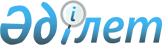 Қарабұлақ ауылдық округіне қарасты Централь учаскесіндегі "Сейтқазы" шаруа қожалығына шектеу іс-шараларын белгілеу туралы
					
			Күшін жойған
			
			
		
					Шығыс Қазақстан облысы Зайсан ауданы Қаратал ауылдық округі әкімінің 2019 жылғы 20 ақпандағы № 3 шешімі. Шығыс Қазақстан облысының Әділет департаментінде 2019 жылғы 21 ақпанда № 5737 болып тіркелді. Күші жойылды - Шығыс Қазақстан облысы Зайсан ауданы Қарабұлақ ауылдық округі әкімінің 2019 жылғы 13 мамырдағы № 6 шешімімен
      Ескерту. Күші жойылды - Шығыс Қазақстан облысы Зайсан ауданы Қарабұлақ ауылдық округі әкімінің 13.05.2019 № 6 шешімімен (алғашқы ресми жарияланған күнінен кейін күнтізбелік он күн өткен соң қолданысқа енгізіледі).

      РҚАО-ның ескертпесі.

      Құжаттың мәтінінде түпнұсқаның пунктуациясы мен орфографиясы сақталған
      "Қазақстан Республикасындағы жергілікті мемлекеттік басқару және өзін-өзі басқару туралы" Қазақстан Республикасының 2001 жылғы 23 қаңтардағы Заңының 37-бабының 3-тармағына, "Ветеринария туралы" Қазақстан Республикасының 2002 жылғы 10 шілдедегі Заңының 10-1 бабының 7) тармақшасына, Зайсан ауданының бас мемлекеттік ветеринариялық-санитариялық инспекторының 2019 жылғы 28 қаңтардағы №31 ұсынысы негізінде Қарабұлақ ауылдық округі әкімі ШЕШІМ ҚАБЫЛДАДЫ:
      1. Қарабұлақ ауылдық округіне қарасты Централь учаскесіндегі "Сейтқазы" шаруа қожалығының мүйізді ірі қара малдарынан бруцеллез ауруының шығуына байланысты шектеу іс-шаралары белгіленсін.
      2. Осы шешімнің орындалуын бақылауды өзіме қалдырамын.
      3. Осы шешім оның алғашқы ресми жарияланған күнінен кейін күнтізбелік он күн өткен соң қолданысқа енгізіледі.
					© 2012. Қазақстан Республикасы Әділет министрлігінің «Қазақстан Республикасының Заңнама және құқықтық ақпарат институты» ШЖҚ РМК
				
      Қарабұлақ ауылдық округінің әкімі

Д. Бекбаев
